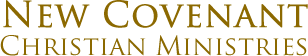 SERMON NOTES
March 14, 2021
Pastor Marlin HarrisJesus is The Door (Part 2)John 10: 7-9John 14: 5-6John 3: 13-15John 3: 5-7John 10: 3-4Psalms 24: 9-10How do we enter the Kingdom?  John 10:7-9“Then Jesus said to them again, ‘Most assuredly, I say to you, I am the door of the sheep. All who ever came before Me are thieves and robbers, but the sheep did not hear them. I am the door. If anyone enters by Me, he will be saved, and will go in and out and find pasture.’”We enter the Kingdom through Jesus. In the scripture of John 14: 5-6 Thomas questions, how will he know the way, for he did not know where Jesus was going. The scripture provides the response that Jesus is the way, the truth. The elements of society do not matter, but by using the way, the truth, we enter the Kingdom.  When we agree with what God says & agree with His promises, and line up with what God says we come into the truth with the opportunity to enter the Kingdom.Who can enter the Kingdom? John 3: 13-15 & John 10: 3-4The scripture gives the example of Moses lifting up the serpent in the wilderness. The serpent stood for the consequences suffered due to the venom released by the bite of the serpent. It brought sickness & death.  The serpent was lifted to be seen for its reality.
Jesus is like the serpent that we must fix our eyes on, to recognize our sin, and have faith in the cross which He is on that will allow us to enter the kingdom.“You have to look at the one who died on the cross and see the penalty of your sins.” – Pastor Martin D. HarrisWho is leading us into the Kingdom? Psalm 24: 9-10“Jesus is waiting at the door, as you pass from danger to safety, from hurt to healing, from sin to salvation…Jesus is at the door where sin, death, anger, depression and more try to enter, but are unable because Jesus is stronger.” – Pastor Martin D. HarrisThe King of Glory, who is God, is leading us into the Kingdom.